IFFR Section FRANCEWE Bretagne du 24 au 28 mai 2017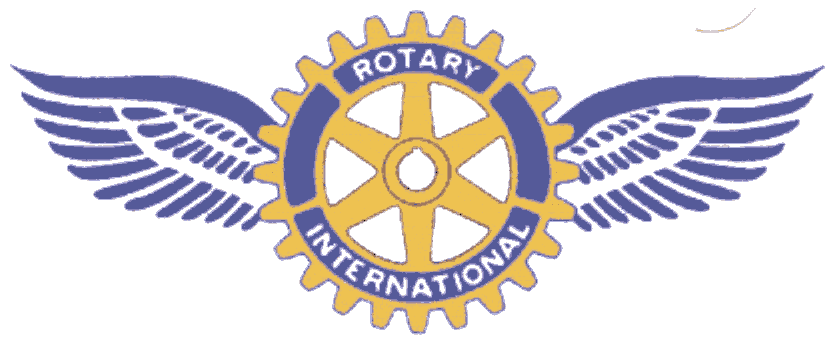 PROGRAMME prévisionnel des ACTIVITESNota : Le programme est encore en cours d’élaboration, il laissera une part importante ouverte à l’improvisation ; il ne constitue en aucune façon un engagement des organisateurs qui se réservent la possibilité de le modifier jusqu’au dernier moment …Mercredi 24 mai : CHERBOURG (LFRC)Accueil sur le terrain en fin de matinée,Repas sur place (ou à proximité),Transfert à l’hôtel au centre-ville,Visite de la ville et de son port,Dîner sur le port.Jeudi 25 mai, jour de l’Ascension : SAINT-BRIEUC (LFRT)Transfert aérodrome,Vol le matin pour Saint-Brieuc LFRT,Repas sur le port, promenade sur les quais,Transfert à l’hôtel à Paimpol,Visite Paimpol, son port, peut-être île de Bréhat (à confirmer),Dîner sur le port.Vendredi 26 mai, Samedi 27 mai : MORLAIX (LFRU)Vol le matin vers Pontivy LFED ou Guiscriff LFES ; pique-nique sur le terrain, promenade digestive, visite de sites typiquement breton, églises, calvaires, ...Renvol ensuite vers Morlaix LFRU, et en alternative au pique-nique restaurant l'Albatros sur l'aérodrome de Morlaix,L'après-midi visite de Morlaix et Carantec avant de regagner les chambres en fin de journée. Dîner sur place à l'Auberge de Saint-Thegonnec,Dodo,Le samedi, départ sur Saint Pol de Léon, Roscoff et l'île de Batz (déjeuner rapide),Dîner de petit gala (à définir)Dimanche 28 mai : départ de MORLAIX (LFRU), adieuxTransfert à l’aérodrome,Option possible pour éventuellement un déjeuner pris ensemble à Rennes, Laval ou Vannes, ou Angers, ou où vous voulez.Les prestations des GOs comprennent les transferts terrestres et maritimes, les réservations des restaurants et autre pique-nique ; elles ne comprennent pas la confirmation de vos réservations hôtelières qui sont à votre charge.Le coût de ces prestations sera réparti entre les participants sur la base du ‘prix-coûtant’ ; prévoir cependant une somme de 250 € par personne pour contribuer à la ‘cagnotte’ qui permettra de pourvoir à la trésorerie ; à ce propos, le trésorier en titre n’étant pas du voyage, merci au candidat volontaire de lever la main !A BIENTÔT ! 
